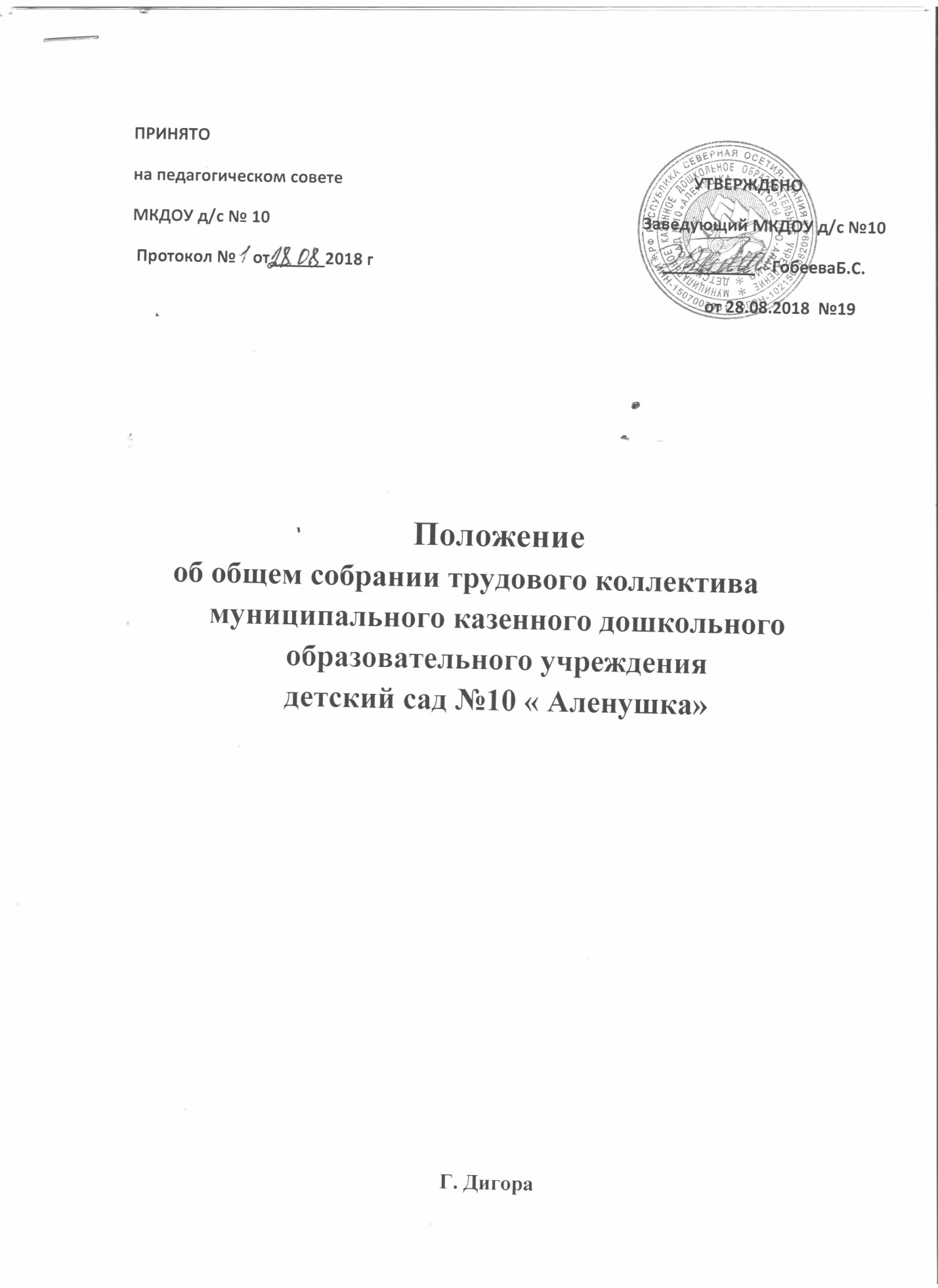 1. Общие положения1.1. Настоящее Положение об Общем  собрании  работников МКДОУ детский сад №10 «Аленушка» разработано   соответствии с Федеральным Законом Российской Федерации «Об образовании в Российской Федерации» от 29.12.2012 года № 273-ФЗ,  Федеральным законом от 08.05.10 №83- ФЗ    «О внесении изменений в отдельные законодательные акты Российской Федерации в связи с совершенствованием правового  положения государственных (муниципальных) учреждений» в редакции от 27.11.2017 г.   Гражданским и Трудовым кодексом РФ, а также Уставом МКДОУ детский сад №10 «Аленушка»   1.2. Общее собрание трудового коллектива в своей деятельности основывается на действующем законодательстве Российской Федерации и субъекта Российской Федерации, на территории которого расположено учреждение, использует в своей работе письма и методические разъяснения федеральных органов исполнительной власти, осуществляющих управление в сфере образования и труда, региональные и муниципальные нормативные правовые акты, письма и разъяснения общественных организаций по вопросам труда и организации управления.1.3. Общее собрание трудового коллектива является органом самоуправления ДОУ.1.4. Общее собрание трудового коллектива объединяет руководящих, педагогических работников и обслуживающего персонала, то есть всех лиц, работающих по трудовому договору в ДОУ.1.5. Общее собрание трудового коллектива проводится не чаще двух раз в учебный год по плану работы ДОУ и по мере необходимости.1.6. Общее собрание трудового коллектива возглавляется председателем общего собрания.1.7. Решения общего собрания трудового коллектива, принятые в пределах его полномочий и в соответствии с законодательством, обязательны для исполнения всеми членами коллектива.1.8. Изменения и дополнения в настоящее положение вносятся общим собранием трудового коллектива и принимаются на его заседании.1.9. Срок данного положения не ограничен. Положение действует до принятия нового.2. Цель и задачи общего собрания трудового коллектива2.1. Основной целью является:- обеспечение общественного характера управления учреждения;- координации деятельности органов самоуправления учреждением;- содействие в организации уставной деятельности учреждения, его функционирования и развития.2.2. Основными задачами является:- содействие осуществлению управленческих начал, развитию инициативы трудового коллектива;- выработка коллективных решений для осуществления единства действий всего трудового коллектива и каждого его члена;- расширение коллегиальных, демократических форм управления и воплощение в жизнь государственно-общественных принципов.- объединение усилий трудового коллектива на повышение эффективности образовательного процесса, на укрепление и развитие материально-технической базы детского сада;- решение вопросов социальной защиты работников.3. Организация деятельности общего собрания трудового коллектива3.1. В заседании Общего собрания трудового коллектива могут принимать участие все работники, состоящие в трудовых отношениях с организацией. 3.2. Процедура голосования по общему правилу определяется Общим собранием трудового коллектива.3.3. Инициатором созыва Общего собрания трудового коллектива организации может быть заведующий, первичная профсоюзная организация или не менее одной трети работников организации.3.4. Общее собрание трудового коллектива считается правомочным, если в нем участвуют более 2/3 общего числа членов коллектива.3.5. Для ведения Общего собрания из его состава открытым голосованием избирается председатель и секретарь сроком на один календарный год, которые выбирают свои обязанности на общественных началах.3.5.1. Председатель:- организует деятельность Общего собрания трудового коллектива;- информирует членов трудового коллектива о предстоящем заседании не менее чем за 5 дней;- организует подготовку и проведение заседания;- определяет повестку дня;- контролирует выполнение решений3.6. Решение Общего собрания коллектива организации считается принятым если за него проголосовало 2/3 присутствующих, и является обязательным для исполнения.3.7. Проведение заседаний Общего собрания трудового коллектива организуется заведующим  и осуществляется под руководством председателя.3.8. Конкретную дату, время и тематику заседания Общего собрания трудового коллектива секретарь не позднее, чем за 5 дней до заседания сообщает членам трудового коллектива.4. Полномочия Общего собрания трудового коллективаК компетенции Общего собрания трудового коллектива относится:4.1. Обсуждает проект Коллективного договора и принимает решение о его заключении;4.2. Рассматривает  Правила  внутреннего трудового распорядка детского сада и иные локальные нормативные акты, содержащие нормы трудового права;4.3. Выбирает в комиссию по урегулированию споров между участниками образовательных отношений своих представителей;4.4. Заслушивает отчеты администрации и органов самоуправления по вопросам их деятельности;4.5. Обсуждает вопросы состояния трудовой дисциплины в ДОУ и разработка мероприятий по её укреплению;4.6. Рассматривает вопросы охраны и безопасности условий труда работников детского сада, охраны жизни и здоровья воспитанников ДОУ, развития материально-технической базы детского сада;4.7. Определяет порядок и условия предоставления социальных гарантий и льгот в пределах компетенции ДОУ.4.8. Рассмотрение иных вопросов деятельности ДОУ, вынесенных на рассмотрение руководителем, органом самоуправления.5. Права общего собрания трудового коллектива Общее собрание трудового коллектива  имеет право на:5.1. Участие в управлении образовательным учреждением.5.2. Создание временных или постоянных комиссий, решающих конфликтные вопросы о труде и трудовых взаимоотношениях в коллективе.5.3. Внесение предложений по изменению и дополнению в коллективный договор образовательного учреждения.5.4. Представление предложений и заявлений Учредителю, в органы муниципальной и государственной власти, в общественные организации.5.5. Внесение в повестку собрания отдельных вопросов общественной жизни коллектива.6. Взаимосвязь с другими органами самоуправления6.1. Общее собрание трудового коллектива организует взаимодействие с другими органами самоуправления в ДОУ –    Родительским комитетом,  , педагогическим советом: - через участие представителей трудового коллектива в заседаниях   Родительского комитета,   педагогического совета;- представление на ознакомление   Родительскому комитету,    педагогическому совету материалов, готовящихся к обсуждению и принятию на заседании Общего собрания трудового коллектива;- внесение предложений и дополнений по вопросам, рассматриваемым на заседаниях Управляющего совета, Родительского комитета, Совета родителей, педагогического совета.7. ДелопроизводствоОтветственность за организацию и ведение делопроизводства, учёт и хранение документов Общего собрания трудового коллектива.7.1. Решения Общего собрания трудового коллектива оформляются протоколом. Протокол подписывается председателем и секретарём.В протоколе фиксируются:- дата проведения;- количественное присутствие (отсутствие) членов трудового коллектива;- приглашенные лица (Ф.И.О., должность);- повестка дня;- ход обсуждения вопросов;- предложения, рекомендации и замечания членов трудового коллектива и приглашенных лиц;- решение.7.2. Нумерация протоколов общего собрания трудового коллектива ведётся от начала учебного года.7.3. Документация Общего собрания трудового коллектива передается по акту при смене руководства организации.Лист ознакомления с Положением об общем собрании трудового коллектива в  муниципальном  казенном дошкольном образовательном учреждении детский сад №10 « Аленушка»№ п/пФ.И.О.ДолжностьДатаознакомленияПодпись1.Кисса Татьяна Леонидовназаведующий2.Руссу Алефтина Вячеславовнаст. воспитатель3.Вельможко Валентина Андреевнавоспитатель4.Густова Людмила Александровнавоспитатель5.Кострова Валентина Владимировнавоспитатель6.Пузырёва Ирина Вячеславовнавоспитатель7.Купцова Оксана Владимировнавоспитатель8.Комлева Наталья Михайловнавоспитатель9.Чистякова Галина Викторовнавоспитатель10.Язева Наталия Александровнавоспитатель11.Вячеславова Марина Александровнавоспитатель12.Уралова Ксения  Петровнавоспитатель13.Мошкова Светлана Викторовнавоспитатель14.Смирнова Ольга Закфэровнавоспитатель15.Калина Ирина Дмитриевнавоспитатель16.Селезнева Анастасия Александровнавоспитатель17.Баскакова Светлана Александровнапедагог-психолог18.Гринодёрова Наталия Дмитриевнаучитель-логопед19.Смирнова Ольга Сергеевнаучитель-логопед20.Митропольская Ольга ЮрьевнаМуз. руководитель21.Крючкова Наталья АнатольевнаИнструктор по физ. культуре22.Чистякова Ольга ЮрьевнаИнструктор по плаванию23.Алексеева Людмила ИвановнаСтаршая медицинская сестра24.Лохова Наталья ВладимировнаКладовщик 25.Савельева Елена  БорисовнаГлавный бухгалтер